教會聚會　　　　　2012年8月25日及8月26日崇拜程序使  異命  象：  ：泉  康力  怡門  康訓  山擴  收主  莊家  稼本堂同工牧    師：甄達安傳    道：李鍾潔明傳    道：黃銘聰行政主任：李姜淑儀幹    事：徐健強助理幹事：鍾紫娟本年主題：栽培、修剪、結果子，由我做起上周出席人數：晩堂崇拜	　35 人早堂崇拜	71 人午堂崇拜	57 人少年聚會	   25 人兒童崇拜	 26 人祈禱會 	      7 人上周奉獻金額：常費      $ 46,573.10八月份奉獻累積金額：常費      $175,526.90每月奉獻目標$260,000.00              本周事奉人員              本周事奉人員              本周事奉人員              本周事奉人員              本周事奉人員              本周事奉人員下周事奉人員下周事奉人員下周事奉人員下周事奉人員晩堂崇拜早堂崇拜早堂崇拜午堂崇拜晩堂崇拜晩堂崇拜早堂崇拜早堂崇拜午堂崇拜午堂崇拜講  員：黃銘聰傳道黃銘聰傳道黃銘聰傳道黃銘聰傳道甄達安牧師甄達安牧師甄達安牧師甄達安牧師甄達安牧師甄達安牧師講  題：言之有 「理」言之有 「理」言之有 「理」言之有 「理」只想祢說話只想祢說話只想祢說話只想祢說話只想祢說話只想祢說話經  文：太12:22-37太12:22-37太12:22-37太12:22-37太12:38-50太12:38-50太12:38-50太12:38-50太12:38-50太12:38-50主  席：呂唐秀雯廖佩茜廖佩茜廖佩茜容盧健思容盧健思余文坤余文坤余文坤余文坤家事分享：當值同工當值同工當值同工當值同工當值同工當值同工當值同工當值同工當值同工當值同工司  琴：黃許雅麗侯剛甯侯剛甯侯剛甯嘉建基嘉建基陸兆聰陸兆聰陸兆聰陸兆聰插  花：白明明白明明白明明白明明王鳳霞王鳳霞王鳳霞王鳳霞王鳳霞王鳳霞當值執事：甄達安牧師王偉昌王偉昌麥婉婷黃銘聰傳道黃銘聰傳道蔡勁菁蔡勁菁麥婉婷麥婉婷投映機：梁偉麟葉德濰葉德濰黎穎恆 麥溫碧霞麥溫碧霞李月嬋李月嬋楊渭森 楊渭森 招  待：黃科科郭林妙賢郭林妙賢宋美碧姜桂歡姜桂歡王偉昌王偉昌宋美碧宋美碧張珍鳳潘黃寶珍潘黃寶珍嘉志忠陳黎少琼陳黎少琼姜桂歡姜桂歡郭月華郭月華音  響：黃偉鵬羅萬城羅萬城潘嘉華楊建煌楊建煌黃偉鵬黃偉鵬楊陳鳳娟楊陳鳳娟陪談組：宋美碧黃關寶寶黃關寶寶陳穎清張珍鳳張珍鳳伍方倩儀伍方倩儀黃婉儀黃婉儀少年聚會少年聚會少年聚會少年聚會少年聚會少年聚會少年聚會少年聚會少年聚會少年聚會主  題： 兩日一夜營會 兩日一夜營會 兩日一夜營會 兩日一夜營會 我是好牧羊人 我是好牧羊人 我是好牧羊人 我是好牧羊人 我是好牧羊人 我是好牧羊人主  領：何炤樺 / 林俊明何炤樺 / 林俊明何炤樺 / 林俊明何炤樺 / 林俊明嘉建基嘉建基嘉建基嘉建基嘉建基嘉建基馬 太 組：何炤樺何炤樺何炤樺何炤樺嘉建基嘉建基嘉建基嘉建基嘉建基嘉建基迦 勒 組：林俊明林俊明林俊明林俊明黎何寶琪黎何寶琪黎何寶琪黎何寶琪黎何寶琪黎何寶琪兒童早堂崇拜兒童早堂崇拜兒童午堂崇拜兒童午堂崇拜兒童早堂崇拜兒童早堂崇拜兒童早堂崇拜兒童午堂崇拜兒童午堂崇拜兒童午堂崇拜講  員：侯李玉賢         侯李玉賢         吳嘉欣吳嘉欣李鍾潔明傳道李鍾潔明傳道李鍾潔明傳道黃林雅思黃林雅思黃林雅思講  題：康泉影院康泉影院康泉影院康泉影院努力進窄門       神的話像武器努力進窄門       神的話像武器努力進窄門       神的話像武器努力進窄門       神的話像武器努力進窄門       神的話像武器努力進窄門       神的話像武器領  會：___         ___         呂唐秀雯呂唐秀雯嘉建基嘉建基嘉建基麥溫碧霞麥溫碧霞麥溫碧霞司  琴：______余文坤余文坤葉芷琳葉芷琳葉芷琳葉芷琳葉芷琳葉芷琳彼 得 組：麥張苑琼 / 盧黃美珍 / 黃林雅思麥張苑琼 / 盧黃美珍 / 黃林雅思麥張苑琼 / 盧黃美珍 / 黃林雅思麥張苑琼 / 盧黃美珍 / 黃林雅思麥張苑琼 / 朱盧詠梅 / 麥溫碧霞麥張苑琼 / 朱盧詠梅 / 麥溫碧霞麥張苑琼 / 朱盧詠梅 / 麥溫碧霞麥張苑琼 / 朱盧詠梅 / 麥溫碧霞麥張苑琼 / 朱盧詠梅 / 麥溫碧霞麥張苑琼 / 朱盧詠梅 / 麥溫碧霞保 羅 組：麥李文正 / 陳黎少琼麥李文正 / 陳黎少琼麥李文正 / 陳黎少琼麥李文正 / 陳黎少琼侯李琼芳 / 姜桂歡侯李琼芳 / 姜桂歡侯李琼芳 / 姜桂歡侯李琼芳 / 姜桂歡侯李琼芳 / 姜桂歡侯李琼芳 / 姜桂歡小 約 瑟：吳嘉欣 / 韓陳燕美吳嘉欣 / 韓陳燕美吳嘉欣 / 韓陳燕美吳嘉欣 / 韓陳燕美李鍾潔明傳道 / 黃林雅思李鍾潔明傳道 / 黃林雅思李鍾潔明傳道 / 黃林雅思李鍾潔明傳道 / 黃林雅思李鍾潔明傳道 / 黃林雅思李鍾潔明傳道 / 黃林雅思撒母耳組：侯李玉賢 / 周陸蕙芳侯李玉賢 / 周陸蕙芳侯李玉賢 / 周陸蕙芳侯李玉賢 / 周陸蕙芳李鍾潔明傳道 / 趙麗明李鍾潔明傳道 / 趙麗明李鍾潔明傳道 / 趙麗明李鍾潔明傳道 / 趙麗明李鍾潔明傳道 / 趙麗明李鍾潔明傳道 / 趙麗明成人晚堂崇拜成人早堂崇拜成人午堂崇拜逢周六5:30-7:00PM逢主日9:30-11:M逢主日11:M-1:00PM少年聚會 (小六至中學)兒童崇拜 (小三至小五)兒童崇拜 (嬰兒至小二)逢主日9:30-11:M逢主日9:30-11:M逢主日11:M-1:00PM逢主日9:30-11:M逢主日9:30-11:M逢主日11:M-1:00PM周三早禱會   10:30-12:00 NOON         主日早禱會9:30-11:M＊教會有各項小組聚會時間，有意參加小組聚會之朋友，請聯絡傳道同工＊周三早禱會   10:30-12:00 NOON         主日早禱會9:30-11:M＊教會有各項小組聚會時間，有意參加小組聚會之朋友，請聯絡傳道同工＊周三早禱會   10:30-12:00 NOON         主日早禱會9:30-11:M＊教會有各項小組聚會時間，有意參加小組聚會之朋友，請聯絡傳道同工＊周三早禱會   10:30-12:00 NOON         主日早禱會9:30-11:M＊教會有各項小組聚會時間，有意參加小組聚會之朋友，請聯絡傳道同工＊崇拜及聚會地址：香港鰂魚涌康怡花園第一期康盛街18號3-5號地舖辦公室地址：香港鰂魚涌英皇道1065號東達中心3樓301室電話：2539 6969                傳真：3586 1450電郵：info@efcckcc.org          網頁：http://www.efcckcc.org崇拜及聚會地址：香港鰂魚涌康怡花園第一期康盛街18號3-5號地舖辦公室地址：香港鰂魚涌英皇道1065號東達中心3樓301室電話：2539 6969                傳真：3586 1450電郵：info@efcckcc.org          網頁：http://www.efcckcc.org崇拜及聚會地址：香港鰂魚涌康怡花園第一期康盛街18號3-5號地舖辦公室地址：香港鰂魚涌英皇道1065號東達中心3樓301室電話：2539 6969                傳真：3586 1450電郵：info@efcckcc.org          網頁：http://www.efcckcc.org崇拜及聚會地址：香港鰂魚涌康怡花園第一期康盛街18號3-5號地舖辦公室地址：香港鰂魚涌英皇道1065號東達中心3樓301室電話：2539 6969                傳真：3586 1450電郵：info@efcckcc.org          網頁：http://www.efcckcc.org  中國基督教播道會康泉堂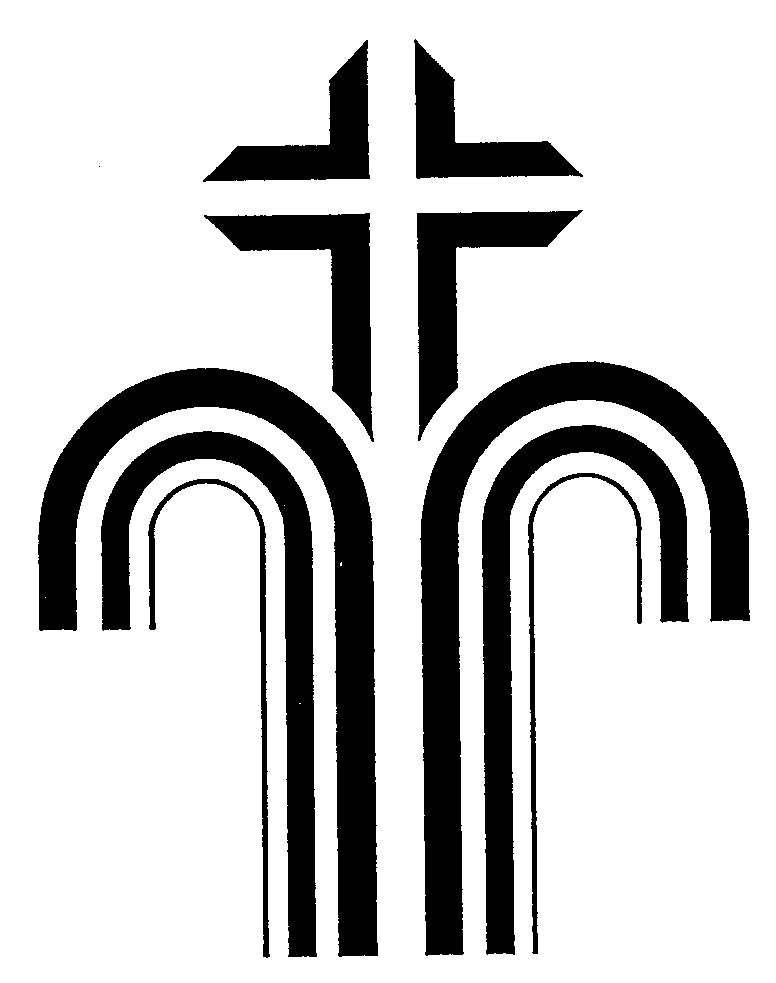 詩歌敬拜讀經︰太12:22-37<新約14頁>講道：言之有「理」回應詩歌：主改造我心常費奉獻家事分享祝　福8月22日(三)及26(主日)祈禱會主題︰成人敬拜服事為每一位崇拜領會與神的關係及與會眾的關係禱告，讓他們選的詩歌及帶領敬拜的服事，能將會眾與神的關係拉近。為每一位協助領會的靈命禱告，求主豐富他們敬拜的心，也保守他們與崇拜領會，司琴及樂隊保持緊密的合作配搭。為每一位司琴及樂隊成員禱告，求主豐富他們敬拜的心，也保守他們與崇拜領會，協助領會保持緊密的合作配搭。教會已跟恆隆確定聖誕節於吉之島門口報佳音的基本安排，求主帶領籌委小組作細節的籌備工作。8月29日(三)及9月2日(主日)祈禱會主題︰宣教服事 聽道筆記 本月金句︰愛、不可虛偽；惡、要厭惡；善、要持守。(羅 12︰9)家事分享歡迎︰歡迎上星期參加崇拜的新朋友︰劉添樂教會消息 (負責同工︰李姜淑儀行政主任)本堂李鍾潔明傳道於25-26日(六至日)與少年區前往【兩日一夜．親歷團工體驗營】。期間有關之事務，可與甄達安牧師聯絡。本堂將於10月1-2日(一及二)舉行《吃喝玩樂在長洲》生活營，盡享音樂與遊戲的趣味。歡迎所有會眾參加，詳情請到接待處索取單張及報名。截上日期為9月16日(主日)。牧區事項 (負責同工︰甄達安牧師)本堂涂中立弟兄將於8月31日暫停第一區長青組導師及歌詠團第一組指揮，該服事由甄牧師負責。多謝涂中立弟兄一直以來的服事，願神大大賜福予他。教導牧養 (負責同工︰甄達安牧師)本堂於9-11月舉行培訓班，歡迎會眾報名，詳情請看附件。康山福音 (負責同工︰李鍾潔明傳道)本堂現招募義工參與康怡花園業委舉辦之「歡樂中秋在康怡」攤位遊戲。日期為9月29日（六）晚上7:00-10:45。有負擔之弟兄姊妹請於接待處報名，並須出席9月23日午堂崇拜後之簡介會。扶貧服事 (負責同工︰黃銘聰傳道)本堂將參與新福事工協會舉辦之『圓繫眾心』中秋祝福探訪行動，為東區基層家庭送上祝福，探訪詳情如下︰日期︰2012年9月23日（主日）時間及集合地點︰下午2:30 至5:30、香港宣道會北角堂截止報名日期為9月9日。本堂將參與東區關注扶貧網絡所舉辦之「愛與共融嘉年華」，現招募20名弟兄姊妹負責攤位遊戲及大會義工(包括接待、換領獎品、露天茶座服事及傳福音)。詳情如下︰日期︰10月21日(主日) 時間及地點︰上午9:00–下午6:00、北角顯理中學截止報名日期為9月9日。